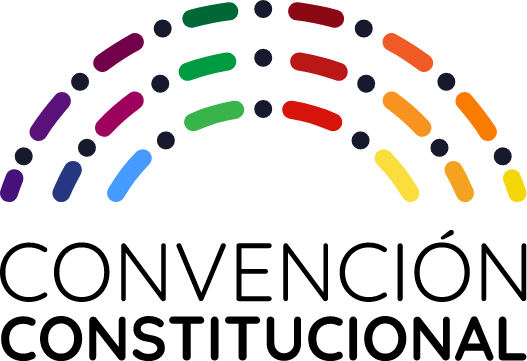 FORMULARIO MECANISMO DE TRANSVERSALIZACIÓNEn virtud del artículo 89 del Reglamento General, las y los Convencionales que cumplen la función de “enlaces transversales” deberán identificar posibles duplicaciones, divergencias o ausencias de los enfoques de derechos humanos, género, inclusión, plurinacionalidad, socioecológico y descentralización. OBSERVACIONES DE ALERTA:OBSERVACIONES DE AUDIENCIAS PUBLICAS ComisiónFORMA DE ESTADO, ORDENAMIENTO, AUTONOMÍA, DESCENTRALIZACIÓN, EQUIDAD, JUSTICIA TERRITORIAL, GOBIERNOS LOCALES Y ORGANIZACIÓN FISCALFecha7 de diciembre 2021Nº de Sesiones18 sesiones AudienciasPúblicasHasta el momento se han recibido 63 audiencias públicas Entre las cuales se observan materias que eventualmente pueden tener incidencia en otras comisiones.*Se adjunta recuadro más abajo, indicando en rojo dichas materias.DuplicidadDivergenciaAusenciaDerechos HumanosEstado garante de la conectividad insular, de territorios aislados, rurales y de difícil acceso, posible duplicidad con DDFFGéneroParidad en organismos de gobierno regional y local, se observa posible duplicidad entre comisión 1, 2 y 3.InclusiónNo se observa en comisión 3 discusión sobre Gobiernos locales y regionales que contemplen la temática inclusión como competencia propia de estos niveles.PlurinacionalidadAutonomías indígenas, duplicidad entre comisión 2 y 3.SocioecológicoAdministración del agua consejos de cuencas macro zonales y fiscalización municipal del agua, duplicidad entre comisión 5 y 3.DescentralizaciónDuplicidad en comisión 1 y 3 respecto de los órganos legislativos territoriales, particularmente en las materias propias de los órganos de estado a nivel regional.Comisión 1:  -Tema Forma de gobierno local y regional debe aclararse que comisión abordará dicha materia. -Respecto de los eventuales Congresos territoriales deben coordinar si estos serán parte de los gobiernos regionales materia propia de la comisión de Forma de Estado. -Se sugiere coordinar las propuestas de paridad y escaños reservados en los distintos niveles de gobierno. Comisión 2 : -Se debe poner atención a cualquier inciativa en materia de bases de la institucionalidad que eventualmente mencione que forma de estado será Chile. Definición que debe salir de la comisión 3 respecto de un posible estado unitario o regional e incluso sobre las autonomías indígenas.- Debe existir coordinación entre comisión 2 y 3 respecto de los principios de descentralización, equidad y justicia territorial, subsidiariedad territorial, etc.Comisión 5:- Debe existir coordinación entre la comisión 3 y 5 respecto de los sistemas de administración del agua, si serán regionales o macro zonales, y ante la eventual creación de los consejos de cuencas hidrográficas, a que forma de estado responderá.-También es importante un coordinación respecto de las facultades de los gobierno locales particularmente sobre una eventual fiscalización municipal del uso y distribución del agua.Comisión 6:Debe existir coordinación respecto de los eventuales sistemas de justicia territorial.Debe existir coordinación ante eventuales contralorías regionales y que rol jugaran en la fiscalización de gobiernos regionales y locales. Alerta en función de la materia “órganos autónomos” que es mencionada como parte de la comisión 6 en el reglamento, se sugiere identificar cuales órganos autónomos serán parte de las facultades de comisión 6 y cuales quedaran entregados a forma de estado Ej: Autonomías regionales y locales.Se sugiere coordinación respecto de las facultades de los gobiernos locales propias de la comisión 3 y el eventual traspaso de los juzgados de Policía local desde los municipio al sistema de justicia nacional según indica la comisión 6.03/11/21Andrea TarzijanAndrea TarzijanUDI Los LagosÁmbitos de competencias exclusivas de cada nivel territorial.andreatarzijan@gmail.com03/11/21Jorge Valenzuela TrebilcockJorge Valenzuela TrebilcockFederación Gremial Nacional de Productores de Fruta F.G.Reconocimiento constitucional de la ruralidadpresidencia@fedefruta.cl03/11/21Gonzalo ValdesGonzalo ValdesCentro de políticas públicas UnabÁmbitos de competencias exclusivas de cada nivel territorial.gonzalo.valdes.e@unab.cl03/11/21Verónica Figueroa HuenchoVerónica Figueroa HuenchoUniversidad de ChileAutonomías territoriales e indígenasv.figueroa.h@iap.uchile.clSe abordaron principios propios de comisión 203/11/21Manuel RiveraManuel Rivera - Christian Ortega - Juan Galdames - Dina Gonzalez Municipalidad de la provincia de Los AndesSolidaridad, equidad y justicia entre territorios.sergio.salazar@munilosandes.cl , ssalazar2014@gmail.com03/11/21Rafael Sottolichio BauerRafael Sottolichio BauerMirada desde diversas concejalias del Valle de Aconcaguarafaelsottolichio@gmail.com03/11/21Cristian Alejandro Acosta Cristian Alejandro Acosta Fundación rosscarInvisibilizacion de problemáticas de abuso sistemático con la infancia en Chilefundacionrosscar00@gmail.comMateria propia de comisión 603/11/21Gerardo RamosGerardo RamosCentro de Pensamiento Atacameño Ckunsa TtulvaAutonomías territoriales e indígenas gerarram@gmail.com04/11/21Jorge SchiappacasseJorge Schiappacasse / Valentina RozasTenemos que Habar de ChileRelaciones entre las competencias en todos los niveles territoriales.jorge@tenemosquehablardechile.cl  , valentina@tenemosquehablardechile.cl04/11/21Maria Jaraquemada HederraMaria Jaraquemada HederraIDEA InternacionalFormas comparadas de descentralización y organización territorialM.Jaraquemada@idea.int04/11/21Alejandro San franciscoAlejandro San FranciscoOrganización territorial interior del Estado y división político-administrativa con enfoque ecosistémicoalejandro.sanfrancisco@uss.comExisten algunos cruces propios de comisión 504/11/21Eric Campos BontaSilvaCentral Unitaria de TrabajadoresTerritorialidad y descentralización CUTsecretariageneral@cutchile.cl , 04/11/21Gonzalo Arenas HödarGonzalo Arenas HödarAutonomías territoriales e indígenas gonzalo.arenas@uss.cl04/11/21José Manuel MenaJosé Manuel MenaAsociación de Bancos e Instituciones Financieras A.G.Rol de una institucionalidad sólida y moderna en la regulación del sistema financiero y su impacto en el desarrollo y bienestar social.presidenciaabif@abif.cl , jmmv@abif.cl04/11/21Sebastián Jorge Godoy Orellanaformatos jurídicos y de administración del Estado, y las obligaciones del Estado para con los territorios, desde el punto de vista de un ciudadano común y corriente.s.godoy.orellana@gmail.com04/11/21Edgardo Raúl González ArancibiaEdgardo Raúl González Arancibia6 Municipios regiónDescentralización administrativa y fortalecimiento de los gobiernos locales. edgardogonar@gmail.com04/11/21Carolina Reyes OrellanaCarolina Reyes OrellanaNo indicacarolina.reyes.orellana@gmail.com04/11/21José Miguel Carvajal GallardoJosé Miguel Carvajal GallardoGobierno Regional Deberes constitucionales de los órganos del Estado respecto de los territorios.carvajalgobernador@goretarapaca.gov.cl , czepeda@goretarapaca.gov.cl04/11/21Paulo EgenauPaulo EgenauDirector Social Hogar de CristoPropuestas para una constitución inclusiva: El documento que queremos presentar en detalle contiene la realidad social de los grupos más marginados de Chilesluthan@hogardecristo.clMaterias propias de derechos sociales y fundamentales competencia de comisión 404/11/21Gustavo RifoGustavo RifoComité adelantó pasaje CabAllo HuasoPromover la organización civil como una forma de justicia territorial.g.rifo@hotmail.com04/11/21Víctor Donoso OyanedelVíctor Donoso OyanedelMunicipalidad de Cabildoequidad y justicia territorial,  descentralización vicdonoso@gmail.com05/11/21DOMINGO NAMUNCURA SERRANODOMINGO NAMUNCURA SERRANOEstado plurinacional, reconocimiento constitucional y formas de administración autónoma de territorios indígenas ya previstos en la Ley indígena 19.253.domingo.namuncura@gmail.com05/11/21Juan Carlos Cerda CórdovaJuan Carlos Cerda C.ONG CIEM AconcaguaValores ecosistémicos de la cuenca del Aconcaguacerda.juan@gmail.comMaterias propias de derechos de la naturaleza competencia de comisión 505/11/21Danae Mlynarz PuigIgnacia FernándezRimisp Centro Latinoamericano para el desarrollo ruralReconocimiento de los territorios y, por lo tanto, considere sus particularidades y necesidades específicas en la garantía de derechos, inversión pública, entendimiento normativo y cuerpo legal que habilite un desarrollo inclusivo. dmlynarz@rimisp.org , danaemlynarz@gmail.com05/11/21Nicolas FigariNicolas FigariFundación AituePresentar los estudios y posición de Fundación Aitue respecto de las materias señaladasnfigari@xn--fundacinaitue-hlb.cl05/11/21David Ibaceta MedinaGloria de la Fuente GonzálezConsejo para la TransparenciaModernización del sistema de Archivo / Digitalización de los procedimientos administrativosdibaceta@consejotransparencia.cl05/11/21Jorge Condeza NeuberJorge Condeza NeuberN/ARecursos para la regionalización: FNDR, FAR, Otros ingresos, etc. jorgecondezan@gmail.com05/11/21Rodrigo Ugalde PrietoRodrigo Ugalde PrietoN/AFinanciamiento de los territorios.rodrigougaldep@gmail.com05/11/21Christian Blanche ReyesChristian Blanche ReyesN/AFinanciamiento de los territorioscblanche@advisors.cl05/11/21Yury Quiroz MuraYury Quiroz Mura y Nelson Venegas SalazarCorporacion Aconcagua Region y Movimiento Yo Amo Region de AconcaguaSolidaridad, equidad y justicia entre territorios.epresentacionesyquiroz@gmail.comPrincipios competencia de comisión 205/11/21Anibal Patricio Saavedra Pizarro Anibal Patricio Saavedra Pizarro Wanaku AkunkawaNo especificaanibal.uv@gmail.com05/11/21José Pablo ArellanoJosé Pablo ArellanoN/AOrganización del presupuesto del Estado Ingresos , gastosjparellanom@gmail.com05/11/21Sebastián GonzalezJosé Manuel Perez  - Sebastián González - Juan Pablo LazoEquipo Jurídico Fundación ArtesanosPropuestas de principios para extender la Equidad Intergeneracional sebastian@fundacionartesanos.orgPrincipios competencia de comisión 205/11/21Pablo Francisco Bobic ConchaPablo Francisco Bobic ConchaN/ADescentralización del Estadopbobic@gmail.com05/11/21Alonso Rivera FredesAlonso Rivera FredesN/Adescentralizacióna.riverafredes543@gmail.com05/11/21Sebastián Alejandro GonzálezSebastián Alejandro GonzálezN/ADescentralizaciónsebagonzacid@gmail.com05/11/21Florencia Vivanco CarceyFlorencia Vivanco CarceyN/A Descentralizaciónmaiteflor13@gmail.com05/11/21Martin Arraño EscalonaMartin Arraño EscalonaJuntos por ChileDescentralizaciónmartin.arrano@gmail.com05/11/21Maximiliano Adolfo Ravest Ibarra María Teresa Urrutia y Maximiliano RavestDescentralización: mirada desde las instituciones locales, municipalidades y gobiernos regionalesmaxravest@uc.cl , tereurrutiaconcejal@gmail.com05/11/21HECTOR DAVID SANDOVAL GALLEGOSHECTOR DAVID SANDOVAL GALLEGOSCONFEDERACION NACIONAL DE TAXIS COLECTIVOS DE CHILE CONATACOCH C.GEquidad de trato respecto a los recursos entregados por el estado a transporte mayor y menorpresidencia@conatacoch.cl05/11/21Raúl Alejandro Godoy RosasRaúl Alejandro Godoy RosasN/ARuralidadraul.godoy@igualdad.cl , raulgodoyrosas@gmail.com05/11/21Gonzalo Ignacio Gallardo Olivares Gonzalo Ignacio Gallardo Olivares Coordinadora Nacional de Movimiento CiudadanosDescentralizacióngonzalogallardolivares@gmail.com05/11/21Gael Daniel Fernández SalgadoGael Daniel Fernández SalgadoN/ADescentralizacióngdfernandez@gmail.com05/11/21Pamela Vivanco MonteroPamela Vivanco MonteroSociedad científica de Enfermería familiar y comunitaria. SOCHIENCOPromoción de la salud pública  / Modernización del Estado / Control del ejercicio de las competencias.pamela.vivancomontero@gmail.comAborda materias propias del sistema de salud, competencia de comisión 405/11/21Matias Arenas ParraguezMatias Arenas ParraguezPosibilidad de adaptar un sistema parlamentario-regional como el de Austriamarenas1979cl@gmail.com5Materia propia de comisión 1 de forma de gobierno05/11/21Arturo Clement DíazArturo Clement DíazAsociación de la Industria del Salmón de Chile AGEstado unitario y descentralizaciónclementd@gmail.com , illancapani@salmonchile.clAborda materias ligadas a la industria del salmón propias de abordar en comisión 505/11/21Maximiliano DuarteMaximiliano DuarteFundación P!ensaPrincipios constitucionales de descentralizaciónmaximiliano.duarte@fundacionpiensa.clMaterias de interés de comisión 2 de principios05/11/21Gilda Antonella Miranda GallardoGilda Antonella Miranda GallardoN/APropuesta de autogestión territorialgildita.mg@gmail.com05/11/21Pedro Venegas LarrerePedro Venegas LarrereN/AAnálisis comparado de las forma jurídicas de Estado y  Recomendaciones para el nuevo chile.p.venegas.larrere@gmail.com ,  pvenegasl@derecho.ucsc.cl05/11/21Jaime Javier Marimán NaguelquínNo indicaCONSEJO GENERAL DE CACIQUES WILLICHE DE CHILOESistema de territorios autónomosjaimemariman@gmail.com06/11/21Coordinadora Tod@s Somos PutaendoNo indicaCoordinadora Tod@s Somos PutaendoFortalecimiento de la descentralización en la toma de decisiones políticas y económicas de los territorios.todxsomosputaendo@gmail.com , putaendoresiste@gmail.com06/11/21Daniel MoraledDaniel Morales EspindolaAsociación Regional de Municipalidades de ValparaisoÁmbitos de competencias exclusivas de cada nivel territorial / Ruralidaddmorales@Munilimache.cl06/11/21Rocío Parra CortésRocío Parra Cortés - Carolina Martínez ReyesObservatorio de la CostaDescentralización, justicia y equidad territorial, plurinacionalidad, gobernanza local, equilibrio ecológica rocio.parra@pucv.cl , parra.rocio@gmail.comRespecto del  equilibrio ecológico es materia competencia de comisión 506/11/21Patricia SanzanaPatricia SanzanaRed de observadoras conecta ChileRelaciones entre las competencias en todos los niveles territoriales / Financiamientopatisanz.c@gmail.com06/11/21Carolina Reyes OrellanaCarolina Reyes OrellanaN/ANo indicacarolina.reyes.orellana@gmail.com , Carolina.reyes.orellana@gmail.com06/11/21Marta Oyarzo LowMarta Oyarzo - Paola SanhuezaCoordinadora Nacional de trabajadores de la industria del salmon y ramas afinesLos deberes constitucionales de los órganos del Estado respecto de los territoriosmartha.oyarzo@gmail.com06/11/21Diego Francisco Javier Guerrero Gutiérrez N/AReforma administrativa: Competencias de naturaleza administrativad.guerrero@egm-dc.cl06/11/21Maurice Dintrans BauerMaurice Dintrans BauerDelegación O´Higgins Colegio de Arquitectos de ChileLos deberes constitucionales de los órganos del Estado respecto de los territoriosdintransbauer@gmail.com06/11/21María Gislaine Etcheverry Correa Gislaine Etcheverry CorreaCorporación Hogar Belén TalcaOrganización de la administración de las instituciones estatales  encargadas de la discapacidadgisetcheverry@hogarbelen.clMaterias propias de comisión 406/11/21Rodrigo Ugalde PrietoRodrigo Ugalde PrietoN/AFinanciamiento de los territorios. Competencias de naturaleza económica.rodrigougaldep@gmail.com06/11/21Reinaldo ÁlvarezReinaldo AlvarezMovimiento FederalistaProyecto de Constitución Federal para Chile reinaldo.alvarez.v@gmail.com07/11/21GASTON VERA ROJASGASTON VERA ROJASCOMUNIDAD DIAGUITAEXIGIR EL RECONOCIMIENTO DEL TERRITORIO V REGION COMO TERRITORIO DE PUEBLOS ORIGIONARIOSgaveeca@gmail.com07/11/21JORGE SUAZOJORGE SUAZON/ALos deberes constitucionales de los órganos del Estado respecto de los territoriosconst.jsuazo@gmail.com07/11/21Pedro Reuque PaillalefPedro Reuque PaillalefN/ALos deberes constitucionales de los órganos del Estado respecto de los territoriospedro.reuque@gmail.com07/11/21Ricardo Hernández SilvaRicardo Hernández SilvaN/AForma jurídica del Estado y planificación del territoriorhernandez@respublica.cl07/11/21Carlos Aliaga DonosoCarlos Aliaga DonosoAlcalde Municipalidad de PeumoInquietudes que afectan al territorio, tomando en consideración la ruralidad, además de la poca autonomía económica y políticacarlosaliagadonoso@gmail.com07/11/21Alejandro Lagos TorresAlejandro LagosN/AOrganización territorial interior del Estado y división político-administrativa con enfoque ecosistémicoaf.lagos@udd.cl07/11/21ANGEL MARCELO GALLEFGOS CASTROANGEL GALLEGOS CASTROCONSULTORA ORIGINARIA LTDAPresentación de los resultados del estudio “Desigualdades de Inversión Pública en Territorios con Alta Presencia Indígena en Chile”AGALLEGOS@ORIGINARIAS.CL